ΘΕΜΑ :«Διαπίστωση αυτοδίκαιης αποδοχής παραίτησης λόγω συνταξιοδότησης της μόνιμης υπαλλήλου Στρομπολάκου Γεωργίας  του Γεωργίου».ΔΙΑΠΙΣΤΩΤΙΚΗ   ΠΡΑΞΗ ΑΡΙΘ.  309/2020Ο ΔΗΜΑΡΧΟΣ ΝΕΑΣ ΦΙΛΑΔΕΛΦΕΙΑΣ-ΝΕΑΣ ΧΑΛΚΗΔΟΝΑΣΈχοντας υπόψη :1.Τις διατάξεις της παραγράφου 1, περίπτωση δ΄ του άρθρου 58 του Ν. 3852/2010 (ΦΕΚ 87/τ.Α΄/7-6-2010) «Νέα Αρχιτεκτονική της Αυτοδιοίκησης και της Αποκεντρωμένης Διοίκησης-Πρόγραμμα Καλλικράτης».2.Τις διατάξεις  του άρθρου 152 παρ. 5 του Ν. 3584/2007) «Κώδικας Κατάστασης Δημοτικών και Κοινοτικών Υπαλλήλων».3.Την  υπ΄ αριθμ. πρωτ. 12468/12-6-2020    αίτηση της υπαλλήλου Στρομπολάκου Γεωργίας του Γεωργίου, κλάδου ΠΕ Οικονομικού Λογιστικού  με βαθμό Α΄, με την οποία ζητάει να γίνει δεκτή η παραίτησή της λόγω συνταξιοδότησης.4.Την υπ΄ αριθ. πρωτ.  14148/30-6-2020     αίτηση της ως άνω αναφερόμενης υπαλλήλου, με την οποία εμμένει στην παραίτησή της από 30/6/2020.5.Την υπ΄αριθ. 1197385115/1-7-2020  βεβαίωση διαγραφής από το Μητρώο Μισθοδοτούμενων Ελληνικού ΔημοσίουΔΙΑΠΙΣΤΩΝΟΥΜΕΤην αυτοδίκαιη αποδοχή της παραίτησης και τη λύση της υπαλληλικής σχέσης, της μόνιμης υπαλλήλου Στρομπολάκου Γεωργίας του Γεωργίου, κλάδου ΠΕ Οικονομικού Λογιστικού με βαθμό Α΄, από 30/6/2020, δηλαδή από την  ημερομηνία υποβολής της δεύτερης αίτησης παραίτησής της,  λόγω συνταξιοδότησης .      ΚΟΙΝΟΠΟΙΗΣΗ                                                               Ο ΔΗΜΑΡΧΟΣ1)Δ/νση Διοικητικών Υπηρεσιών2)Τμήμα Λογιστηρίου                                             3)Ενδιαφερόμενη υπάλληλο                                            ΙΩΑΝΝΗΣ  ΒΟΥΡΟΣwww.dimosfx.gr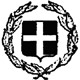 ΕΛΛΗΝΙΚΗ ΔΗΜΟΚΡΑΤΙΑΝΟΜΟΣ ΑΤΤΙΚΗΣΔΗΜΟΣ ΝΕΑΣ ΦΙΛΑΔΕΛΦΕΙΑΣ – ΝΕΑΣ ΧΑΛΚΗΔΟΝΑΣΔ/ΝΣΗ ΔΙΟΙΚΗΤΙΚΩΝ ΥΠΗΡΕΣΙΩΝΤΜΗΜΑ ΑΝΘΡΩΠΙΝΟΥ ΔΥΝΑΜΙΚΟΥ   Ταχ. Διεύθυνση : Δεκελείας 97   Τ.Κ.  143 41  Νέα Φιλαδέλφεια   Πληρ.:   Αικ. Ψαρρά   Τηλ.	: 213-2049062   Fax	: 213-2049071        Βαθμός Ασφαλείας: Αδιαβάθμητο        Βαθμός Προτεραιότητας: Κοινό        Χρόνος Διατήρησης: Στο Διηνεκές         Νέα Φιλαδέλφεια       03 / 07 /2020        Βαθμός Ασφαλείας: Αδιαβάθμητο        Βαθμός Προτεραιότητας: Κοινό        Χρόνος Διατήρησης: Στο Διηνεκές         Νέα Φιλαδέλφεια       03 / 07 /2020www.dimosfx.grΕΛΛΗΝΙΚΗ ΔΗΜΟΚΡΑΤΙΑΝΟΜΟΣ ΑΤΤΙΚΗΣΔΗΜΟΣ ΝΕΑΣ ΦΙΛΑΔΕΛΦΕΙΑΣ – ΝΕΑΣ ΧΑΛΚΗΔΟΝΑΣΔ/ΝΣΗ ΔΙΟΙΚΗΤΙΚΩΝ ΥΠΗΡΕΣΙΩΝΤΜΗΜΑ ΑΝΘΡΩΠΙΝΟΥ ΔΥΝΑΜΙΚΟΥ   Ταχ. Διεύθυνση : Δεκελείας 97   Τ.Κ.  143 41  Νέα Φιλαδέλφεια   Πληρ.:   Αικ. Ψαρρά   Τηλ.	: 213-2049062   Fax	: 213-2049071         Αρ. Πρωτ:                  14566         Αρ. Πρωτ:                  14566www.dimosfx.grΕΛΛΗΝΙΚΗ ΔΗΜΟΚΡΑΤΙΑΝΟΜΟΣ ΑΤΤΙΚΗΣΔΗΜΟΣ ΝΕΑΣ ΦΙΛΑΔΕΛΦΕΙΑΣ – ΝΕΑΣ ΧΑΛΚΗΔΟΝΑΣΔ/ΝΣΗ ΔΙΟΙΚΗΤΙΚΩΝ ΥΠΗΡΕΣΙΩΝΤΜΗΜΑ ΑΝΘΡΩΠΙΝΟΥ ΔΥΝΑΜΙΚΟΥ   Ταχ. Διεύθυνση : Δεκελείας 97   Τ.Κ.  143 41  Νέα Φιλαδέλφεια   Πληρ.:   Αικ. Ψαρρά   Τηλ.	: 213-2049062   Fax	: 213-2049071www.dimosfx.grΕΛΛΗΝΙΚΗ ΔΗΜΟΚΡΑΤΙΑΝΟΜΟΣ ΑΤΤΙΚΗΣΔΗΜΟΣ ΝΕΑΣ ΦΙΛΑΔΕΛΦΕΙΑΣ – ΝΕΑΣ ΧΑΛΚΗΔΟΝΑΣΔ/ΝΣΗ ΔΙΟΙΚΗΤΙΚΩΝ ΥΠΗΡΕΣΙΩΝΤΜΗΜΑ ΑΝΘΡΩΠΙΝΟΥ ΔΥΝΑΜΙΚΟΥ   Ταχ. Διεύθυνση : Δεκελείας 97   Τ.Κ.  143 41  Νέα Φιλαδέλφεια   Πληρ.:   Αικ. Ψαρρά   Τηλ.	: 213-2049062   Fax	: 213-2049071www.dimosfx.grΕΛΛΗΝΙΚΗ ΔΗΜΟΚΡΑΤΙΑΝΟΜΟΣ ΑΤΤΙΚΗΣΔΗΜΟΣ ΝΕΑΣ ΦΙΛΑΔΕΛΦΕΙΑΣ – ΝΕΑΣ ΧΑΛΚΗΔΟΝΑΣΔ/ΝΣΗ ΔΙΟΙΚΗΤΙΚΩΝ ΥΠΗΡΕΣΙΩΝΤΜΗΜΑ ΑΝΘΡΩΠΙΝΟΥ ΔΥΝΑΜΙΚΟΥ   Ταχ. Διεύθυνση : Δεκελείας 97   Τ.Κ.  143 41  Νέα Φιλαδέλφεια   Πληρ.:   Αικ. Ψαρρά   Τηλ.	: 213-2049062   Fax	: 213-2049071www.dimosfx.grΕΛΛΗΝΙΚΗ ΔΗΜΟΚΡΑΤΙΑΝΟΜΟΣ ΑΤΤΙΚΗΣΔΗΜΟΣ ΝΕΑΣ ΦΙΛΑΔΕΛΦΕΙΑΣ – ΝΕΑΣ ΧΑΛΚΗΔΟΝΑΣΔ/ΝΣΗ ΔΙΟΙΚΗΤΙΚΩΝ ΥΠΗΡΕΣΙΩΝΤΜΗΜΑ ΑΝΘΡΩΠΙΝΟΥ ΔΥΝΑΜΙΚΟΥ   Ταχ. Διεύθυνση : Δεκελείας 97   Τ.Κ.  143 41  Νέα Φιλαδέλφεια   Πληρ.:   Αικ. Ψαρρά   Τηλ.	: 213-2049062   Fax	: 213-2049071www.dimosfx.grΕΛΛΗΝΙΚΗ ΔΗΜΟΚΡΑΤΙΑΝΟΜΟΣ ΑΤΤΙΚΗΣΔΗΜΟΣ ΝΕΑΣ ΦΙΛΑΔΕΛΦΕΙΑΣ – ΝΕΑΣ ΧΑΛΚΗΔΟΝΑΣΔ/ΝΣΗ ΔΙΟΙΚΗΤΙΚΩΝ ΥΠΗΡΕΣΙΩΝΤΜΗΜΑ ΑΝΘΡΩΠΙΝΟΥ ΔΥΝΑΜΙΚΟΥ   Ταχ. Διεύθυνση : Δεκελείας 97   Τ.Κ.  143 41  Νέα Φιλαδέλφεια   Πληρ.:   Αικ. Ψαρρά   Τηλ.	: 213-2049062   Fax	: 213-2049071www.dimosfx.grΕΛΛΗΝΙΚΗ ΔΗΜΟΚΡΑΤΙΑΝΟΜΟΣ ΑΤΤΙΚΗΣΔΗΜΟΣ ΝΕΑΣ ΦΙΛΑΔΕΛΦΕΙΑΣ – ΝΕΑΣ ΧΑΛΚΗΔΟΝΑΣΔ/ΝΣΗ ΔΙΟΙΚΗΤΙΚΩΝ ΥΠΗΡΕΣΙΩΝΤΜΗΜΑ ΑΝΘΡΩΠΙΝΟΥ ΔΥΝΑΜΙΚΟΥ   Ταχ. Διεύθυνση : Δεκελείας 97   Τ.Κ.  143 41  Νέα Φιλαδέλφεια   Πληρ.:   Αικ. Ψαρρά   Τηλ.	: 213-2049062   Fax	: 213-2049071www.dimosfx.grΕΛΛΗΝΙΚΗ ΔΗΜΟΚΡΑΤΙΑΝΟΜΟΣ ΑΤΤΙΚΗΣΔΗΜΟΣ ΝΕΑΣ ΦΙΛΑΔΕΛΦΕΙΑΣ – ΝΕΑΣ ΧΑΛΚΗΔΟΝΑΣΔ/ΝΣΗ ΔΙΟΙΚΗΤΙΚΩΝ ΥΠΗΡΕΣΙΩΝΤΜΗΜΑ ΑΝΘΡΩΠΙΝΟΥ ΔΥΝΑΜΙΚΟΥ   Ταχ. Διεύθυνση : Δεκελείας 97   Τ.Κ.  143 41  Νέα Φιλαδέλφεια   Πληρ.:   Αικ. Ψαρρά   Τηλ.	: 213-2049062   Fax	: 213-2049071